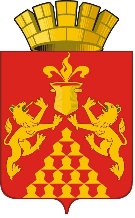 Дума  городского  округа  Красноуральскседьмого созыва	РЕШЕНИЕ	     от  26 мая 2022 года  № 387город КрасноуральскОб утверждении Порядка предоставления порубочного билета и (или) разрешения на пересадку деревьев и кустарников на территории городского округа КрасноуральскВ целях приведения нормативных правовых актов Думы городского округа Красноуральск в соответствие с требованиями действующего законодательства, установления порядка проведения процедур, связанных с особенностями осуществления градостроительной и иной хозяйственной деятельности на территории городского округа Красноуральск, требующей проведения работ по сносу (переносу) деревьев и кустарников, недопущения самовольной вырубки и посадки деревьев и кустарников, рассмотрев постановление администрации городского округа Красноуральск от 18 апреля 2022 года № 495 «О направлении в Думу городского округа Красноуральск проекта решения Думы городского округа Красноуральск «Об утверждении Порядка предоставления порубочного билета и (или) разрешения на пересадку деревьев и кустарников на территории городского округа Красноуральск», замечания прокуратуры города Красноуральск от 18 мая 2022 года, рекомендации постоянной комиссии по законодательству и местному самоуправлению, руководствуясь Федеральным законом от 06 октября 2003 года № 131-ФЗ «Об общих принципах организации местного самоуправления в Российской Федерации», статьей 23 Устава городского округа Красноуральск, Дума городского округа КрасноуральскРЕШИЛА:Утвердить Порядок предоставления порубочного билета и (или) разрешения на пересадку деревьев и кустарников на территории городского округа Красноуральск (прилагается).Признать утратившим силу решение Думы городского округа Красноуральск от 26 сентября 2019 года № 205 «Об утверждении порядка и процедуры предоставления порубочного билета и (или) разрешения на пересадку деревьев и кустарников на территории городского округа Красноуральск».Опубликовать настоящее решение в газете «Красноуральский рабочий» и разместить на официальном сайте Думы городского округа Красноуральск в сети Интернет: www.dumakrur.ru.Настоящее решение вступает в силу на следующий день после дня официального опубликования.Контроль исполнения настоящего решения возложить на постоянную комиссию по законодательству и местному самоуправлению (Ю.А. Мурзаев).Председатель Думыгородского округа Красноуральск                                                             А.В. МедведевГлавагородского округа Красноуральск                                                        Д. Н. КузьминыхУТВЕРЖДЕНрешением Думы городского округа Красноуральскот  26 мая 2022 года  № 387ПОРЯДОКПРЕДОСТАВЛЕНИЯ ПОРУБОЧНОГО БИЛЕТА И (ИЛИ) РАЗРЕШЕНИЯ НА ПЕРЕСАДКУ ДЕРЕВЬЕВ И КУСТАРНИКОВ НА ТЕРРИТОРИИ ГОРОДСКОГО ОКРУГА КРАСНОУРАЛЬСК1. Настоящий Порядок разработан в соответствии с Градостроительным кодексом Российской Федерации, Федеральным законом от 10 января 2002 года № 7-ФЗ «Об охране окружающей среды», Приказом Госстроя Российской Федерации от 15 декабря 1999 года № 153 «Об утверждении Правил создания, охраны и содержания зеленых насаждений в городах Российской Федерации», Правилами благоустройства на территории городского округа Красноуральск, утвержденными решение Думы городского округа Красноуральск от 28 июня 2018 года № 114.2. Настоящий порядок устанавливает основные требования к порядку предоставления порубочного билета и (или) разрешения на пересадку деревьев и кустарников на территории городского округа Красноуральск и является обязательным для физических и юридических лиц, независимо от их организационно-правовой формы, индивидуальных предпринимателей, осуществляющих градостроительную и иную хозяйственную деятельность не территории городского округа, если при ее проведении требуется проведение работ по рубке (сносу) и (или) пересадке (переносу) деревьев и кустарников (далее - снос (перенос) зеленых насаждений).3. Все зеленые насаждения, расположенные на территории городского округа Красноуральск, подлежат охране.4. Создание, охрана и содержание зеленых насаждений, расположенных на территории городского округа осуществляются в соответствии с действующим законодательством, Правилами создания, охраны и содержания зеленых насаждений в городах Российской Федерации, утвержденными приказом Госстроя Российской Федерации от 15 декабря 1999 года № 153, Правилами благоустройства на территории городского округа Красноуральск, утвержденными решением Думы городского округа Красноуральск от 28 июня 2018 года № 114, а также с соблюдением требований, установленных иными нормативными правовыми актами Российской Федерации, Свердловской области, органов местного самоуправления городского округа Красноуральск.5. Порубочный билет и (или) разрешение на пересадку деревьев и кустарников являются разрешением на снос (перенос) зеленых насаждений на территории городского округа Красноуральск.6. Настоящий порядок не применяется при осуществлении сноса (переноса) зеленых насаждений:на земельных участках, на которые распространяется действие лесного законодательства Российской Федерации;на земельных участках, относящихся к специально отведенным для выполнения агротехнических мероприятий по разведению и содержанию зеленных насаждений (питомники, оранжерейные комплексы);при осуществлении сноса (переноса) зеленых насаждений, расположенных на территории частных домовладений, садоводческих, дачных и огородных участках, не являющихся муниципальной собственностью;на земельных участках, находящихся в собственности физических и юридических лиц, индивидуальных предпринимателей. Снос (перенос) зеленых насаждений на земельном участке, находящемся в собственности физического или юридического лица, индивидуального предпринимателя, осуществляется собственником самостоятельно за счет собственных средств с соблюдением требований действующего законодательства.7. Снос (перенос) зеленых насаждений, осуществляется на платной основе. Плата за снос (перенос) зеленых насаждений носит компенсационный характер и взимается в целях возмещения ущерба, наносимого экологии городского округа Красноуральск.8. Размер ущерба, подлежащего возмещению (далее - восстановительная стоимость), определяется с точностью до 1 рубля.9. Для расчёта восстановительной стоимости, деревья подсчитываются поштучно по породам. При подсчете количества кустарников в живой изгороди количество вырубаемых кустарников на каждый квадратный метр принимается равным 3 единицам. Заросли кустарников и подроста естественного происхождения, образующие единый сомкнутый полог, рассчитываются следующим образом: каждые 10 кв. м приравниваются к 7 деревьям основной лесообразующей хвойной (ель) или лиственной (береза) породы с диаметром ствола 8 см.10. Восстановительная стоимость за снос деревьев и кустарников естественного (самосевного порослевого) происхождения определяется по следующей формуле -ВСеп = (V х СП х Ки) х 10, где:ВСеп – восстановительная стоимость дерева или кустарника естественного происхождения (в рублях);V – объем древесины, определяется в коре (м.куб.) по сортиментным таблицам, применяемым в субъекте Российской Федерации, по максимальному разряду высот для конкретного вида пород деревьев. Ступень толщины дерева (диаметр ствола) измеряется на высоте 1,3 метра, если дерево имеет несколько стволов, то при расчете восстановительной стоимости учитывается один ствол с наибольшим диаметром, если второстепенный ствол на высоте 1,3 м достиг в диаметре 8 см и растет на расстоянии более 0,3 м от основного ствола, то данный ствол считается за отдельное дерево. В случае отсутствия ствола дерева ступень толщины измеряется по диаметру пня срубленного дерева);СП – ставки платы, за единицу объема лесных ресурсов, исчисленные по наибольшей ставке платы за единицу объема лесных ресурсов (по 1 разряду такс), утвержденной органом местного самоуправления городского округа Красноуральск;Ки – коэффициента индексации ставок платы за единицу объема лесных ресурсов на текущий год;10 – кратность ущерба наносимого экологии городского округа.11. Восстановительная стоимость за снос высаженных деревьев и кустарников определяется с учетом затрат, связанных с выращиванием деревьев и кустарников, за каждые уничтоженные дерево, кустарник и определяется по следующей формуле -ВС = Спм + (Сп x Ин), где:ВС – восстановительная стоимость дерева или кустарника (в рублях);Спм – средне рыночная стоимость посадочного материала (в рублях) на день проведения рубки;Сп – стоимость посадки одного дерева или кустарника без учета стоимости посадочного материала (в рублях);Ин – индекс перевода базисных цен в текущий уровень цен.12. Восстановительная стоимость за пересадку деревьев и кустарников составляет 50% от восстановительной стоимости за снос деревьев и кустарников.13. В случае повреждения газонов и цветников при проведении работ, проводится их обязательное восстановление производителем работ в сроки, согласованные с владельцем территории, но не позднее, чем в течение полугода с момента повреждения.14. Выплата восстановительной стоимости производиться в течение 3 рабочих дней с даты направления начислений (документа) для оплаты.15. Восстановительная стоимость за снос (перенос) деревьев и кустарников не взимается при осуществлении функций по исполнению полномочий решения вопросов местного значения, в том числе:при проведении работ за счет средств бюджета различных уровней, связанных с осуществлением градостроительной и иной хозяйственной деятельности;строительство, ремонт, реконструкция, снос объектов капитального строительства, линейных объектов, некапитальных строений, сооружений;проведение инженерно-изыскательских работ, если выполнение данных работ не возможно без проведения работ по сносу (переносу) деревьев и кустарников;проведение аварийно-восстановительных работ;при проведение рубок ухода и реконструкции зеленых насаждений;рубка ослабленных, усыхающих, сухостойных, поврежденных деревьев и кустарников;рубка при разрушении корневой системой деревьев фундаментов зданий, асфальтовых покрытий тротуаров и проезжей части дорог;обеспечение безопасность движения транспорта и пешеходов;восстановление нормативного светового режима в жилых и нежилых помещениях, затеняемых деревьями, высаженными с нарушением норм и правил;рубка деревьев в границах охранных зон, определяемых согласно действующих норм и правил;реконструкции зеленых насаждений (кронирование, обрезка).16. В случае, когда при ремонте или реконструкции подземных коммуникаций возникает необходимость в сносе зеленых насаждений, высаженных после прокладки коммуникаций на расстоянии до них меньше допустимого, балансовая стоимость этих насаждений не должна возмещаться.17. Самовольный снос (перенос) зеленных насаждений без предварительного оформления разрешительных документов запрещен.18. За незаконный снос (перенос) зеленных насаждений виновные лица несут ответственность, предусмотренную уголовным, административным и гражданским законодательством.19. При незаконной рубке, выкапывании, уничтожении или повреждении до степени прекращения роста деревьев естественного происхождения, размер вреда (ущерба) рассчитывается как 50-кратная стоимость древесины, где однократная стоимость древесины рассчитывается по следующей формуле - Ущ = (V х СП х Ки), где:Ущ – размер вреда (ущерба) (в рублях);V – объем древесины, определяется в коре (м.куб.) по сортиментным таблицам, применяемым в субъекте Российской Федерации, по максимальному разряду высот для конкретного вида пород деревьев. Ступень толщины дерева (диаметр ствола) измеряется на высоте 1,3 метра, если дерево имеет несколько стволов, то при расчете восстановительной стоимости учитывается один ствол с наибольшим диаметром, если второстепенный ствол на высоте 1,3 м достиг в диаметре 8 см и растет на расстоянии более 0,3 м от основного ствола, то данный ствол считается за отдельное дерево. В случае отсутствия ствола дерева ступень толщины измеряется по диаметру пня срубленного дерева. В случае если дерево не достигло в диаметре 8 см, то его диаметр принимается за 8 см.);СП – ставки платы, за единицу объема лесных ресурсов, исчисленные по наибольшей ставке платы за единицу объема лесных ресурсов (по 1 разряду такс), утвержденной органом местного самоуправления городского округа Красноуральск;Ки – коэффициента индексации ставок платы за единицу объема лесных ресурсов на текущий год.Размер вреда (ущерба) увеличивается в 2 раза при:незаконной рубке, выкапывании, уничтожении или повреждении деревьев или кустарников хвойных пород, осуществляемых в ноябре- январе.незаконными рубкой, выкапыванием, уничтожением или повреждением деревьев-семенников и деревьев в семенных куртинах и полосах на вырубках, находящихся в стадии лесовосстановления, плюсовых (элитных) деревьев, а также деревьев на плантациях, в лесных генетических резерватах, семенных заказниках, на постоянных лесосеменных участках;уничтожением или повреждением лесных культур, плантаций, молодняка естественного происхождения или подроста, имеющих в своем составе породы, заготовка древесины которых не допускается.20. При незаконной рубке, выкапывании, уничтожении или повреждении до степени прекращения роста каждого куста естественного происхождения, размер вреда (ущерба) рассчитывается как 10-кратная стоимость древесины, где однократная стоимость древесины рассчитывается по следующей формуле -Ущ = (V х СП х Ки), где:Ущ – размер вреда (ущерба) (в рублях);V – объем древесины определяется в коре (м.куб.) по сортиментным таблицам, применяемым в субъекте Российской Федерации, по максимальному разряду высот для конкретного вида пород деревьев. При подсчете количества кустарников, количество вырубаемых кустарников на каждый квадратный метр принимается равным 3 единицам. Заросли кустарников естественного происхождения, образующие единый сомкнутый полог, рассчитываются следующим образом: каждые 10 кв. м приравниваются к 7 деревьям основной лесообразующей хвойной (ель) или лиственной (береза) породы с диаметром ствола 8 см.СП – ставки платы, за единицу объема лесных ресурсов, исчисленные по наибольшей ставке платы за единицу объема лесных ресурсов (по 1 разряду такс), утвержденной органом местного самоуправления городского округа Красноуральск;Ки – коэффициента индексации ставок платы за единицу объема лесных ресурсов на текущий год.Размер вреда (ущерба) увеличивается в 2 раза при:незаконной рубке, выкапывании, уничтожении или повреждении деревьев или кустарников хвойных пород, осуществляемых в ноябре- январе.незаконными рубкой, выкапыванием, уничтожением или повреждением деревьев-семенников и деревьев в семенных куртинах и полосах на вырубках, находящихся в стадии лесовосстановления, плюсовых (элитных) деревьев, а также деревьев на плантациях, в лесных генетических резерватах, семенных заказниках, на постоянных лесосеменных участках;уничтожением или повреждением лесных культур, плантаций, молодняка естественного происхождения или подроста, имеющих в своем составе породы, заготовка древесины которых не допускается.21. За повреждение, не влекущее прекращения роста деревьев естественного происхождения размер вреда (ущерба) рассчитывается как 10-кратная стоимость древесины, где однократная стоимость древесины рассчитывается по следующей формуле -Ущ = (V х СП х Ки), где:Ущ – размер вреда (ущерба) (в рублях);V – объем древесины определяется в коре (м.куб.) по сортиментным таблицам, применяемым в субъекте Российской Федерации, по максимальному разряду высот для конкретного вида пород деревьев. Ступень толщины дерева (диаметр ствола) измеряется на высоте 1,3 метра, если дерево имеет несколько стволов, то при расчете восстановительной стоимости учитывается один ствол с наибольшим диаметром, если второстепенный ствол на высоте 1,3 м достиг в диаметре 8 см и растет на расстоянии более 0,3 м от основного ствола, то данный ствол считается за отдельное дерево. В случае отсутствия ствола дерева ступень толщины измеряется по диаметру пня срубленного дерева. В случае если дерево не достигло в диаметре 8 см, то его диаметр принимается за 8 см.);СП – ставки платы, за единицу объема лесных ресурсов, исчисленные по наибольшей ставке платы за единицу объема лесных ресурсов (по 1 разряду такс), утвержденной органом местного самоуправления городского округа Красноуральск;Ки – коэффициента индексации ставок платы за единицу объема лесных ресурсов на текущий год.Размер вреда (ущерба) увеличивается в 2 раза при:незаконной рубке, выкапывании, уничтожении или повреждении деревьев или кустарников хвойных пород, осуществляемых в ноябре- январе.незаконными рубкой, выкапыванием, уничтожением или повреждением деревьев-семенников и деревьев в семенных куртинах и полосах на вырубках, находящихся в стадии лесовосстановления, плюсовых (элитных) деревьев, а также деревьев на плантациях, в лесных генетических резерватах, семенных заказниках, на постоянных лесосеменных участках;уничтожением или повреждением лесных культур, плантаций, молодняка естественного происхождения или подроста, имеющих в своем составе породы, заготовка древесины которых не допускается.22. За повреждение, не влекущее прекращения роста кустарников естественного происхождения размер вреда (ущерба) рассчитывается как 10-кратная стоимость древесины, где однократная стоимость древесины рассчитывается по следующей формуле - Ущ = (V х СП х Ки), где:Ущ – размер вреда (ущерба) (в рублях);V – объем древесины, определяется в коре (м.куб.) по сортиментным таблицам, применяемым в субъекте Российской Федерации, по максимальному разряду высот для конкретного вида пород деревьев. При подсчете количества кустарников, количество вырубаемых кустарников на каждый квадратный метр принимается равным 3 единицам. Заросли кустарников естественного происхождения, образующие единый сомкнутый полог, рассчитываются следующим образом: каждые 10 кв. м приравниваются к 7 деревьям основной лесообразующей хвойной (ель) или лиственной (береза) породы с диаметром ствола 8 см;СП – ставки платы, за единицу объема лесных ресурсов, исчисленные по наибольшей ставке платы за единицу объема лесных ресурсов (по 1 разряду такс), утвержденной органом местного самоуправления городского округа Красноуральск;Ки – коэффициента индексации ставок платы за единицу объема лесных ресурсов на текущий год.Размер вреда (ущерба) увеличивается в 2 раза при:незаконной рубке, выкапывании, уничтожении или повреждении деревьев или кустарников хвойных пород, осуществляемых в ноябре- январе.незаконными рубкой, выкапыванием, уничтожением или повреждением деревьев-семенников и деревьев в семенных куртинах и полосах на вырубках, находящихся в стадии лесовосстановления, плюсовых (элитных) деревьев, а также деревьев на плантациях, в лесных генетических резерватах, семенных заказниках, на постоянных лесосеменных участках;уничтожением или повреждением лесных культур, плантаций, молодняка естественного происхождения или подроста, имеющих в своем составе породы, заготовка древесины которых не допускается.23. Объем уничтоженных, поврежденных или срубленных деревьев, кустарников незаконно, определяется путем сплошного перечета по породам с распределением на поврежденные до степени прекращения роста и поврежденные не до степени прекращения роста. Уничтоженные сухостойные деревья, а также буреломные и ветровальные деревья учитываются сплошным перечетом.24. При незаконной рубке, выкапывании, уничтожении или повреждении до степени прекращения роста высаженных деревьев и кустарников, стоимость нанесенного ущерба исчисляется в соответствии с пунктом 11 настоящего порядка, увеличенного в 2 раза.25. При незаконном повреждении не до степени прекращения роста высаженных деревьев и кустарников, стоимость нанесенного ущерба исчисляется в соответствии с пунктом 11 настоящего порядка.26. Оставлять и сжигать порубочные остатки на месте производства работ запрещается.27. Вывоз порубочных остатков производятся в течение пяти рабочих дней с момента окончания работ и размещаются на полигоне размещения отходов.28. Несанкционированное размещение порубочных остатков запрещено.29. Порубочные остатки могут использоваться заказчиком и (или) исполнителем работ по своему усмотрению не нарушая требований действующего законодательства.30. Органом (организацией) осуществляющим проведение процедуры является администрация городского округа Красноуральск.31. Состав, последовательность, сроки выполнения действий, при осуществлении процедуры регулируются административным регламентом предоставления муниципальной услуги.